聴覚に障害のある皆さんへコロナワクチン接種の前後に不安を感じたらFaxまたはメールをしてください。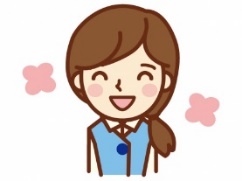 滋賀県新型コロナウイルスワクチン専門相談窓口ワクチン接種 副反応に関する相談Fax　077-528-４８６７（9時～18時）Mail  corona_vaccination_shiga@houken.ne.jp滋賀県新型コロナウイルスワクチン専門相談窓口ワクチン接種 副反応に関する相談Fax　077-528-４８６７（9時～18時）Mail  corona_vaccination_shiga@houken.ne.jpあなたの名前は？　　　　住所は？名前　　　　　　　　　　　　　　　　　　　　市・町　Fax番号は？―　　　　　―誰の相談ですか？　　　　自分　　　　 　家族　　  その他どんな症状ですか？	注射した所が痛い・れている　　　 ・・や　　　 体がだるいいつワクチン接種しましたか？　令和　　年　　月　　日（　）他に伝えたいことがあれば、書いてください。コミュニケーション手段は？　筆談　・　手話　・　その他（　　　）　筆談　・　手話　・　その他（　　　）通院してる？薬は飲んでる？糖尿病の薬・血圧の薬・人工透析その他（　　　　　　　　　）